שדות של מחשבהבמשך שנים צפו מדענים במושבות של קופים ששכנו על איים נפרדים.כדי לעקוב אחר התנהגות הקופים, הם פיתו אותם להתקרב על ידי תפוחי אדמה שהשאירו להם על החוף.הקופים נהנו מארוחת החינם, ובמשך שנים התרגלו להרים את תפוחי האדמה מהחול ולאכול מהם.יום אחד, תפוח האדמה נפל מידו של אחד הקופים והתגלגל לתוך מי הים. הקוף הוציא אותו מתוך המים, הכניס לפה – והבין: זה הרבה יותר טעים בלי חול ועם קצת מלח ים!…מאז אותו רגע נפלא של הבנה, התחיל הקוף לטבול את תפוחי האדמה שלו בים לפני שאכל אותם.ראו אותו הקופים האחרים, וכמנהגם של קופים, חיקו אותו והתחילו גם הם לשטוף את תפוחי האדמה שלהם.כעבור מספר ימים המדענים הבחינו שכל הקופים על האי נוהגים כך.אבל העובדה המדהימה באמת היתה שהשינוי ההתנהגותי הזה קרה לא רק על האי המסויים הזה: לפתע, החלו גם כל הקופים שבאיים האחרים לשטוף את תפוחי האדמה שלהם, וזאת למרות שלא היה כל קשר עין בין הקופים באיים השונים.(מקור לא ידוע)דרך הסיפור אפשר לדבר עם הילדים (וגם עם עצמנו) על:סיפור המחקר הזה ממחיש את העובדה שאנחנו מחוברים אחד לשני הרבה יותר ממה שאנחנו מבינים, יודעים וחשים. המחשבות והרעיונות שלנו הן כמו חוטים שמקשרים בין כולנו.ברגע שמגיע אליכם רעיון, הוא כבר כאן. ואם לא תגשימו אותו מהר, הוא פשוט ימשיך הלאה ויעבור למישהו אחר – כי הטבע של כל רעיון הוא להגשים את עצמו בעולם המציאות.זה היעוד שלו. מה היעוד שלכם?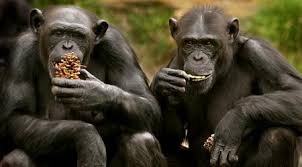 